TEHNISKĀ SPECIFIKĀCIJA Nr. TS 1611.003 v1Kabeļu āderuzgaļu prese mehāniskā 10 – 35 mm2Attēlam ir informatīvs raksturs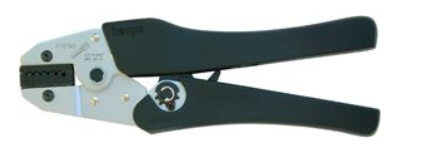 Nr.AprakstsMinimālā tehniskā prasībaPiedāvātās preces konkrētais tehniskais aprakstsAvotsPiezīmesVispārīgā informācijaRažotājs (nosaukums, atrašanās vieta)Norādīt informāciju1611.003 Kabeļu āderuzgaļu prese mehāniskā 10 – 35mm2 Tipa apzīmējums Preces marķēšanai pielietotais EAN kods, ja precei tāds piešķirtsNorādīt vērtībuNorādīt vai, izmantojot EAN kodu, ražotājs piedāvā iespēju saņemt digitālu tehnisko informāciju par preci (tips, ražotājs, tehniskie parametri, lietošanas instrukcija u.c.)Norādīt informācijuParauga piegādes laiks tehniskajai izvērtēšanai (pēc pieprasījuma), darba dienasNorādīt vērtībuDokumentācijaIesniegts preces attēls, kurš atbilst sekojošām prasībām: ".jpg" vai “.jpeg” formātāizšķiršanas spēja ne mazāka par 2Mpixir iespēja redzēt  visu preci un izlasīt visus uzrakstus, marķējumus uz tāattēls nav papildināts ar reklāmuAtbilstTehniskā informācijaVada šķērsgriezumam 10 – 35 mm2Svars ≤0,66 kgParedzēts āderuzgaļiem no 10 – 35 mm2AtbilstKonstrukcijaRokturi ar pret slīdes pārklājumuAtbilstKomplektā ar matricu atbilstoši 7. punkta prasībāmAtbilst